Родителямо Федеральном государственном образовательном стандарте дошкольного образованияОбучение и воспитание дошкольников осуществляются в соответствии с Программой дошкольного образования (далее — Программа). Законом об образовании в РФ определено, что дошкольное образование является одним из уровней общего образования  и должно регламентироваться  федеральным государственным образовательным стандартом. В этом году такой стандарт был разработан, обсужден общественностью и приказом Минобрнауки РФ от 17.10.2013 г. №1155 «Об утверждении федерального государственного образовательного стандарта дошкольного образования» (зарегистрировано в Минюсте РФ 14.11.2013 г., регистрационный № 30384) утвержден и вводится в действие с 1 января 2014 г.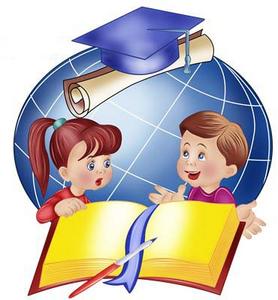 Федеральный государственный образовательный стандарт дошкольного  образования (далее — ФГОС ДО) создан впервые в российской истории.  На основе стандарта разрабатываются Программа, вариативные примерные образовательные программы, нормативы финансового обеспечения реализации Программы и нормативы затрат на оказание государственной (муниципальной) услуги в сфере дошкольного образования. Кроме того, ФГОС ДО используется для оценки образовательной деятельности организации, формирования содержания подготовки педагогических работников, а также проведения их аттестации.ФГОС ДО разработан  на   основе   Конституции Российской, Федерации  и  законодательства  Российской  Федерации с учётом Конвенции ООН о правах ребёнка. В нем учтены индивидуальные потребности ребенка, связанные  с  его   жизненной ситуацией и состоянием здоровья, индивидуальные потребности отдельных категорий  детей,  в  том  числе  детей с   ограниченными возможностями здоровья.ФГОС ДО обязателен к применению организациями,   осуществляющими образовательную  деятельность, индивидуальными предпринимателями (далее вместе — Организации), реализующими образовательную     программу дошкольного образования, а также  может  использоваться  родителями (законными представителями) при получении детьми дошкольного образования  в форме семейного образования.Сегодня появляется новый уровень образования, не менее важный, чем школьный этап. Это – уровень поддержки разнообразности детства, уникальности детства, его неповторимости.Стандарт дошкольного образования – это совершенно особый документ, связанный с поддержкой разнообразия детства, а не его унификации. Новый  стандарт представляется нам как уникальное соглашение между семьей и государством.Федеральный государственный стандарт дошкольного образования – это совокупность государственных гарантий и требований к программам, условиям и результатам получения бесплатного доступного качественного образования. В первую очередь, это:расширение возможностей развития личностного потенциала и способностей каждого ребенка дошкольного возраста;обеспечение условий здорового образа жизни и безопасности ребенка;минимизация рисков кризисов возрастного развития ребенка при переходе от дошкольного детства к начальной школе;приобщение детей через соответствующие их индивидуально-возрастным особенностям виды деятельности к социокультурным нормам, традициям семьи, общества и государства;развитие интереса и мотивации детей к познанию мира и творчеству;развитие вариативных образовательных программ поддерживающих социокультурное разнообразие детства;разработка нормативов условий, обеспечивающих общую организацию содействия детей и взрослых в дошкольном детстве;соблюдение прав ребенка, родителей и других участников образовательного процесса.Что такое «образовательный стандарт» для дошкольников?            Слово «стандарт» очень часто вызывает в обществе мучительную аллергию - что это такое, для чего? Поэтому, начнем с того, что стандарт дошкольного детства - это, по сути дела, определение правил игры, в которых ребенок должен быть обречен на успех. Правила развития ребенка, а не его обучения. Почему вдруг взялись за разработку стандарта дошкольного образования? Потому что впервые в истории нашей культуры дошкольное детство стало особым самоценным уровнем образования - такого не было никогда. Стандарт и выступает как своего рода социальная матрица, он позволяет создать навигацию для родителей и детей в сфере дошкольного детства. Ключевая установка стандарта дошкольного детства - это поддержка разнообразия детства через создание условий социальной ситуации содействия взрослых и детей ради развития способностей каждого ребенка.Стандарт может быть разнообразным?          Дошкольное детство должно быть разнообразным. Это норма. В этом и суть всего стандарта. В нем будут заложены условия и программы развития, которые позволят учесть разнообразие детей, разнообразие родителей, социальную и экономическую неоднородность регионов. В результате его внедрения у всех детей будет возможность реализовать свою индивидуальность. При этом каждый будет идти не строем, не в ногу, а своим собственным шагом. Это не утопия. По-другому просто невозможно. Наши дети невероятно разные. Они все более и более отличаются от нас, и становится все труднее вести диалог между ребенком и родителем, ребенком и педагогом, ребенком и обществом в целом.Стандарт дошкольного образования обеспечит одинаковую для всех подготовку к первому классу?         Не ребенок должен быть готов к школе, а школа - к ребенку. Дети должны подойти такими, чтобы они не чувствовали себя в первом классе невротиками, на которых наезжают дисциплинарные полки и говорят - действуй только так, ходи только туда, делай только так, будь послушен... Дети всегда разные и в этих различиях и разнообразном опыте первых лет жизни заложен великий творческий потенциал каждого и всей нашей культуры. От того, какие нормы через стандарт заложены в детстве, будет в буквальном смысле зависеть жизнь общества.А как быть, если кто-то из родителей будет не согласен с предложенным государством видением детства?        Мы предлагаем систему навигации, систему ориентиров при плавании по миру дошкольного детства - здесь такие рифы, а здесь такие риски, а тут осторожно - мины. Все эти навигационные предупреждения надо обязательно учитывать. Многие родители обращаются с вопросом, почему дети стали такие наглые, в хорошем смысле, дерзкие? Вот простой пример. Ребенку дали картинки из сказки Пушкина, он приставил свои пальчики - ему три года было - и стал раздвигать эту картинку в книге. Но она, естественно, не двигалась, и он, обиженно вытянув губки, отбросил книгу. Когда уже к 2,5-3 годам дети приобщаются к информационной социализации, уже становятся информационными акселератами, они становятся другими. Для них нужны совсем другие игры. Предложите им те, в которые играли сами, - и ребята уйдут в одиночество, станут сугубо виртуальными людьми. А чем с ними заниматься? Ответы на этот вопрос и должен дать стандарт. Причем одновременно и родителям, и обществу, и государству.Дошкольники теперь будут больше учиться?        Для ребенка нужны игры, через которые он сможет учиться. Первые навыки в рисовании, пении, танцах, чтения, счета и письма войдут в мир познания ребенка через ворота детской игры и другие соответствующие возрасту ребенка виды деятельности. Через игру, сотрудничество, диалог дети знакомятся с окружающим их миромВ соответствии с ФГОС ДО Организация обязана:информировать родителей (законных представителей) и общественность относительно целей  дошкольного  образования,  общих для всего образовательного пространства Российской Федерации, а также о Программе, и не только семье, но и всем заинтересованным лицам, вовлечённым в  образовательную деятельность;                                                                                                      -обеспечить открытость дошкольного образования;                                                                     -создавать условия для участия родителей (законных представителей) в образовательной деятельности;поддерживать родителей (законных представителей) в воспитании детей, охране и укреплении их  здоровья;обеспечить вовлечение  семей    непосредственно в образовательную деятельность, в том числе   посредством создания образовательных проектов совместно с семьёй на основе выявления потребностей и поддержки образовательных инициатив семьи;создавать условия для взрослых по поиску, использованию материалов, обеспечивающих реализацию Программы, в том числе в информационной среде, а также для обсуждения с родителями (законными  представителями) детей вопросов, связанных с реализацией Программы.